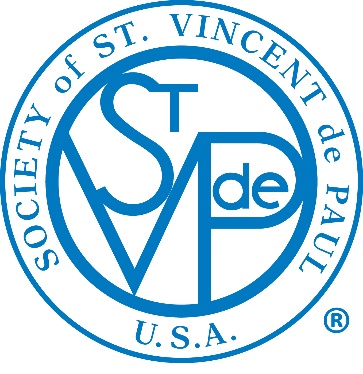 Society of St. Vincent de Paul Mentoring Program Application PacketGoal of National Leadership Mentoring ProgramThe goal of the National Leadership Mentoring Program is to match and connect experienced council leaders (mentors) with prospective and new council leaders (mentees) based on similarities such as council size, strengths of the mentor, needs of the mentee and other pertinent considerations so that new leaders can be successful in fulfilling the needs of their community and promote the development of excellence in leadership resulting in enhanced vision and mission execution efforts for the Society of St. Vincent de Paul.Time CommitmentThe program commitment is for a minimum of one year and can be extended by the mutual agreement of the mentor and mentee.Qualifications & Responsibilities of the MentorMust have a minimum of three years of executive or senior leadership and currently serve as (or recently retired as) an Executive Director or President of an SVDP Council;Have completed Ozanam Orientation and have participated in Invitation for Renewal;Have participated in Invitation for Renewal (recommended but not required);Have submitted the attached application, professional resume, and organizational resume (a bio can be presented if a formal resume is unavailable);Be available for a minimum of one monthly phone call or face to face meeting (whichever is most practical);Communicate via email on a regular basis based on the needs of the mentee and the schedules of both participants;Participate in a quarterly status call with a coordinator of the program;Work to identify and achieve the goals of the mentee;Participate in an initial introductory phone call with a program coordinator and mentee;Contact a program coordinator as needed to discuss any concerns or to gain access to additional resources that will be helpful to the mentor/mentee relationship.Qualifications & Responsibilities of the MenteeCurrently serve as Executive Director or President of an SVDP Council with 36 months or less experience;Have participated or plan to participate within 12 months in Invitation for Renewal and Ozanam Orientation;Have submitted the attached application, professional resume, and organizational resume (a bio can be presented if a formal resume is unavailable);Be available for a minimum of one monthly phone call or face to face meeting (whichever is most practical);Communicate via email on a regular basis based on your needs and the schedules of both participants;Participate in a quarterly status call with a coordinator of the program;Work to identify and achieve your goals;Participate in an initial introductory phone call with a program coordinator and mentor;Contact a program coordinator as needed to discuss any concerns or to gain access to additional resources that will be helpful to the mentor/mentee relationship.Questions can be addressed to:Pam Hudson JohnsonNational Director of Governance and Membership Servicesphudson@svdpusa.org(314) 576-3993 ext 214Society of St. Vincent de Paul National Mentor Program Participant ApplicationDate: ____________________________     Applying to be (check one) _____ Mentor _____ MenteeSVdP (Arch)Diocesan or District Council Name:______________________________________________Conference Member of: ________________________________________________________________					(Name of Your Parish Conference/City & State)Applicant Name:_______________________________________________________________________Address:______________________________________________________________________________		Street				City			State		Zip CodePreferred Phone:__________________________	Email:__________________________________SVDP Education, Training and Experience:Position in Society:  	____ CEO/Executive Director 	 _____ Council President 	Dates Active: __________________________________________	Retired:  _____Yes   _____NoPast Positions Held in Society:_______________________________________________	Dates:___________________________________________________________________	Dates:___________________________________________________________________	Dates:____________________Place a check mark next to all orientation/training/programs you have completed/attended:_____ Ozanam Orientation				_____ Invitation for Renewal		_____ National Vehicle Donation Program		_____ Friends of the Poor Walk_____ Governance Training				_____ Hope in Action (Systemic Change)_____ National Assembly (Years_________)		_____ Midyear Meeting (Years____________)_____ Serving In Hope					Other ______________________________MENTEES PLEASE ANSWER THE FOLLOWING: in applying for a mentor please describe any needs, issues or concerns you want addressed in a mentor-mentee relationship. _______________________________________________________Please email completed form and any questions to Pam Hudson Johnson, phudson@svdpusa.org